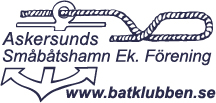 Information till medlemmarna i ASEF och ASMK angående våra uppställningsområdenUPPDATERADE ORDNINGSREGLER Under de senaste åren har dessvärre företeelsen med båtar, presenningstält och liknande konstruktioner som lämnas kvar under sommarhalvåret ökat. Under sommaren 2018 stod 12 båtar på land, ett antal tält och diverse byggnationer.På förekommen anledning har styrelsen i ASEF beslutat gå ut med denna påminnelse till alla medlemmar om våra ordningsregler, samt att införa en extra avgift för uppställda båtar, tält eller presenningsbyggnationer som lämnas kvar uppmonterat över sommarhalvåret. Det gäller såväl den sk ”nya uppställningen” samt den ”gamla”.En granskning kommer utföras kring detta varje sommar och fakturering sker efter sommaren för ekipage eller byggnader som lämnats kvar under perioden 1/6 tom 31/8. Första året blir avgiften 2500kr, andra året 5000kr, tredje året 10 000kr, fjärde året 20 000kr osv.NY RUTIN FÖR ATT ANORDNA FLER P-PLATSER SOMMARTIDStyrelsen i ASEF vill också förtydliga att hyresrätten för nya uppställningsplatsen gäller from 1/9 tom 31/5.Sommarperioden där emellan skall nya uppställningsplatsen iordningsställas som parkering till föreningens medlemmar.Som rutin kommer det vid vårens städdagar framöver göras en insats med att flytta ihop de vagnar som finns på nya uppställningen så att en yta för parkering skapas.Ibland finns det synnerligen starka skäl till undantag som innebär att man kan behöva sjösätta båten senare eller ta upp den tidigare än vad ovan regelskärpning beskriver, och det måste självfallet kunna fortsätta. I de fall du som medlem har behov av detta ber vi dig informera styrelsen i ASEF.Enklast är då att sända ett mail till: batklubben@hotmail.seMed vänliga hälsningar,Styrelsen ASEF